CONSORZIO APICOLTORI GORIZIA - FVG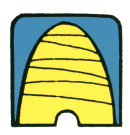  Via Staranzano 23 34077 Ronchi dei Legionari (GO) – E-mail: consgoapi@gmail.com – C:F: 80000960312Modulo di preiscrizione all’ 19° Corso di Apicoltura di Base 2019Spett.le Consorzio Apicoltori Gorizia – FVG Via Staranzano 23, Ronchi dei Legionari34077 – Ronchi dei LegionariIl/La sottoscritto/a_______________nato/a _______il _______________ e residente in Via/Piazza______nel Comune di______ _____CAP_____recapito telefonico________e@mail   ______________________- nessuna esperienza con le api (indicare SI o No)____________________________________- già esperienza con le api (specificare)_____________________________________________CHIEDEdi partecipare al 19° Corso di apicoltura 2019 organizzato dal Consorzio Apicoltori di Gorizia in collaborazione con l’Istituto Tecnico Agrario di Gradisca d’Isonzo.Allega versamento di 150 euro (centocinquanta/00 euro) come acconto e provvederà al saldo dei rimanenti 150 euro (centocinquanta/00 euro) entro la data di inizio corso prevista per il giorno 2 febbraio 2019.In riferimento al D.Lgs. 196/2003 “Codice in materia di protezione dei dati personali” autorizzo  il Consorzio Obbligatorio fra gli apicoltori della Provincia di Gorizia all’utilizzazione dei suddetti  a fini divulgativi ed informativi.Data______________________Firma Bonifico intestato a: Consorzio Apicoltori Gorizia – FVGBanca di Credito Cooperativo di TurriacoFiliale di Ronchi dei Legionaricodice IBAN: IT02C0890364630000000301312Causale: acconto corso apicoltura 2019 indicare nominativo/iImporto acconto :150 euro o in unica soluzione, quindi 300 euro (in questo caso indicare saldo corso 2019)Si chiede di confermare via mail il pagamento dell’acconto indicando correttamente il nome/i all’indirizzo consgoapi@gmail.com